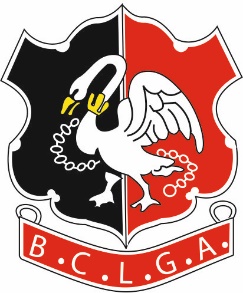 Buckinghamshire County Ladies’ Golf AssociationBuckinghamshire County Ladies’ Golf AssociationBuckinghamshire County Ladies’ Golf AssociationBuckinghamshire County Ladies’ Golf AssociationBuckinghamshire County Ladies’ Golf AssociationWINTER SCRATCH LEAGUE 2020/2021Greensomes FormatCLOSING DATE FOR ENTRIES: - 31st August 2020WINTER SCRATCH LEAGUE 2020/2021Greensomes FormatCLOSING DATE FOR ENTRIES: - 31st August 2020WINTER SCRATCH LEAGUE 2020/2021Greensomes FormatCLOSING DATE FOR ENTRIES: - 31st August 2020WINTER SCRATCH LEAGUE 2020/2021Greensomes FormatCLOSING DATE FOR ENTRIES: - 31st August 2020WINTER SCRATCH LEAGUE 2020/2021Greensomes FormatCLOSING DATE FOR ENTRIES: - 31st August 2020Form & entry fee of £25 (payable to B.C.L.G.A) to be returned to the organiser.  Form & entry fee of £25 (payable to B.C.L.G.A) to be returned to the organiser.  Form & entry fee of £25 (payable to B.C.L.G.A) to be returned to the organiser.  Form & entry fee of £25 (payable to B.C.L.G.A) to be returned to the organiser.  Form & entry fee of £25 (payable to B.C.L.G.A) to be returned to the organiser.  Form & entry fee of £25 (payable to B.C.L.G.A) to be returned to the organiser.  Form & entry fee of £25 (payable to B.C.L.G.A) to be returned to the organiser.  Before entering, please ensure that you will not have a problem fielding six players to play in each of the matches, a maximum of seven rounds played from 1 October to 31 March. If your Club’s captaincy is due to change in the autumn, please enquire of your incoming Ladies’ Captain as to whom the Winter League contact will be.If your Club has insufficient Silver Division players but is interested in forming a Composite team, please contact me for more information.  To facilitate the fixing of matches, it is necessary to circulate each club organisers' contact details to the other club organisers in the relevant Division. BCLGA will assume that this is acceptable to the club organisers by virtue of the affiliated club entering the competition.Before entering, please ensure that you will not have a problem fielding six players to play in each of the matches, a maximum of seven rounds played from 1 October to 31 March. If your Club’s captaincy is due to change in the autumn, please enquire of your incoming Ladies’ Captain as to whom the Winter League contact will be.If your Club has insufficient Silver Division players but is interested in forming a Composite team, please contact me for more information.  To facilitate the fixing of matches, it is necessary to circulate each club organisers' contact details to the other club organisers in the relevant Division. BCLGA will assume that this is acceptable to the club organisers by virtue of the affiliated club entering the competition.Before entering, please ensure that you will not have a problem fielding six players to play in each of the matches, a maximum of seven rounds played from 1 October to 31 March. If your Club’s captaincy is due to change in the autumn, please enquire of your incoming Ladies’ Captain as to whom the Winter League contact will be.If your Club has insufficient Silver Division players but is interested in forming a Composite team, please contact me for more information.  To facilitate the fixing of matches, it is necessary to circulate each club organisers' contact details to the other club organisers in the relevant Division. BCLGA will assume that this is acceptable to the club organisers by virtue of the affiliated club entering the competition.Before entering, please ensure that you will not have a problem fielding six players to play in each of the matches, a maximum of seven rounds played from 1 October to 31 March. If your Club’s captaincy is due to change in the autumn, please enquire of your incoming Ladies’ Captain as to whom the Winter League contact will be.If your Club has insufficient Silver Division players but is interested in forming a Composite team, please contact me for more information.  To facilitate the fixing of matches, it is necessary to circulate each club organisers' contact details to the other club organisers in the relevant Division. BCLGA will assume that this is acceptable to the club organisers by virtue of the affiliated club entering the competition.Before entering, please ensure that you will not have a problem fielding six players to play in each of the matches, a maximum of seven rounds played from 1 October to 31 March. If your Club’s captaincy is due to change in the autumn, please enquire of your incoming Ladies’ Captain as to whom the Winter League contact will be.If your Club has insufficient Silver Division players but is interested in forming a Composite team, please contact me for more information.  To facilitate the fixing of matches, it is necessary to circulate each club organisers' contact details to the other club organisers in the relevant Division. BCLGA will assume that this is acceptable to the club organisers by virtue of the affiliated club entering the competition.Before entering, please ensure that you will not have a problem fielding six players to play in each of the matches, a maximum of seven rounds played from 1 October to 31 March. If your Club’s captaincy is due to change in the autumn, please enquire of your incoming Ladies’ Captain as to whom the Winter League contact will be.If your Club has insufficient Silver Division players but is interested in forming a Composite team, please contact me for more information.  To facilitate the fixing of matches, it is necessary to circulate each club organisers' contact details to the other club organisers in the relevant Division. BCLGA will assume that this is acceptable to the club organisers by virtue of the affiliated club entering the competition.Before entering, please ensure that you will not have a problem fielding six players to play in each of the matches, a maximum of seven rounds played from 1 October to 31 March. If your Club’s captaincy is due to change in the autumn, please enquire of your incoming Ladies’ Captain as to whom the Winter League contact will be.If your Club has insufficient Silver Division players but is interested in forming a Composite team, please contact me for more information.  To facilitate the fixing of matches, it is necessary to circulate each club organisers' contact details to the other club organisers in the relevant Division. BCLGA will assume that this is acceptable to the club organisers by virtue of the affiliated club entering the competition.PLEASE PRINT CLEARLYCLUB:- CLUB:- CLUB:- CLUB:- CLUB:- CLUB:- CLUB:- Contact EmailContact EmailContact EmailPreferred Tel No.Preferred Tel No.Preferred Tel No.Alternate No.Entry FeeForm & entry fee to be returned to the organiser.   Please Indicate if                Cheque /BACsBank Details are:Acc Name: BCLGA; 	Sort Code:  40-17-12 	Acc No:     51384856; Ref:   Your Club Plus “WLeague”                          E.g.   “BurnhamWLeague ” (to identify which competition the entry relates to)Alternatively send a cheque payable to B.C.L.G.A.Form & entry fee to be returned to the organiser.   Please Indicate if                Cheque /BACsBank Details are:Acc Name: BCLGA; 	Sort Code:  40-17-12 	Acc No:     51384856; Ref:   Your Club Plus “WLeague”                          E.g.   “BurnhamWLeague ” (to identify which competition the entry relates to)Alternatively send a cheque payable to B.C.L.G.A.Form & entry fee to be returned to the organiser.   Please Indicate if                Cheque /BACsBank Details are:Acc Name: BCLGA; 	Sort Code:  40-17-12 	Acc No:     51384856; Ref:   Your Club Plus “WLeague”                          E.g.   “BurnhamWLeague ” (to identify which competition the entry relates to)Alternatively send a cheque payable to B.C.L.G.A.Form & entry fee to be returned to the organiser.   Please Indicate if                Cheque /BACsBank Details are:Acc Name: BCLGA; 	Sort Code:  40-17-12 	Acc No:     51384856; Ref:   Your Club Plus “WLeague”                          E.g.   “BurnhamWLeague ” (to identify which competition the entry relates to)Alternatively send a cheque payable to B.C.L.G.A.Form & entry fee to be returned to the organiser.   Please Indicate if                Cheque /BACsBank Details are:Acc Name: BCLGA; 	Sort Code:  40-17-12 	Acc No:     51384856; Ref:   Your Club Plus “WLeague”                          E.g.   “BurnhamWLeague ” (to identify which competition the entry relates to)Alternatively send a cheque payable to B.C.L.G.A.Form & entry fee to be returned to the organiser.   Please Indicate if                Cheque /BACsBank Details are:Acc Name: BCLGA; 	Sort Code:  40-17-12 	Acc No:     51384856; Ref:   Your Club Plus “WLeague”                          E.g.   “BurnhamWLeague ” (to identify which competition the entry relates to)Alternatively send a cheque payable to B.C.L.G.A.Form & entry fee to be returned to the organiser.   Please Indicate if                Cheque /BACsBank Details are:Acc Name: BCLGA; 	Sort Code:  40-17-12 	Acc No:     51384856; Ref:   Your Club Plus “WLeague”                          E.g.   “BurnhamWLeague ” (to identify which competition the entry relates to)Alternatively send a cheque payable to B.C.L.G.A.SignedSignedSigned